МИНИСТЕРСТВО ПРОСВЕЩЕНИЯ РОССИЙСКОЙ ФЕДЕРАЦИИ‌Министерство образования Оренбургской области‌‌ ‌Управление образования МО Ташлинский район‌​МБОУ Алексеевская СОШ‌Рабочая программа  элективного курса по информатике«Информатика в задачах»для 10 классаКоличество часов  по учебному плану 1 час в неделю (всего 34 часов)​с. Алексеевка‌ 2023‌​Элективный курс «Информатика в задачах» направлен на подготовку учеников к ЕГЭ по информатике и ИКТ. Данная программа составлена в соответствии с Федеральным государственным образовательным стандартом среднего общего образования, ФЗ «Об образовании», с учетом учебного плана МБОУ Алексеевская СОШ.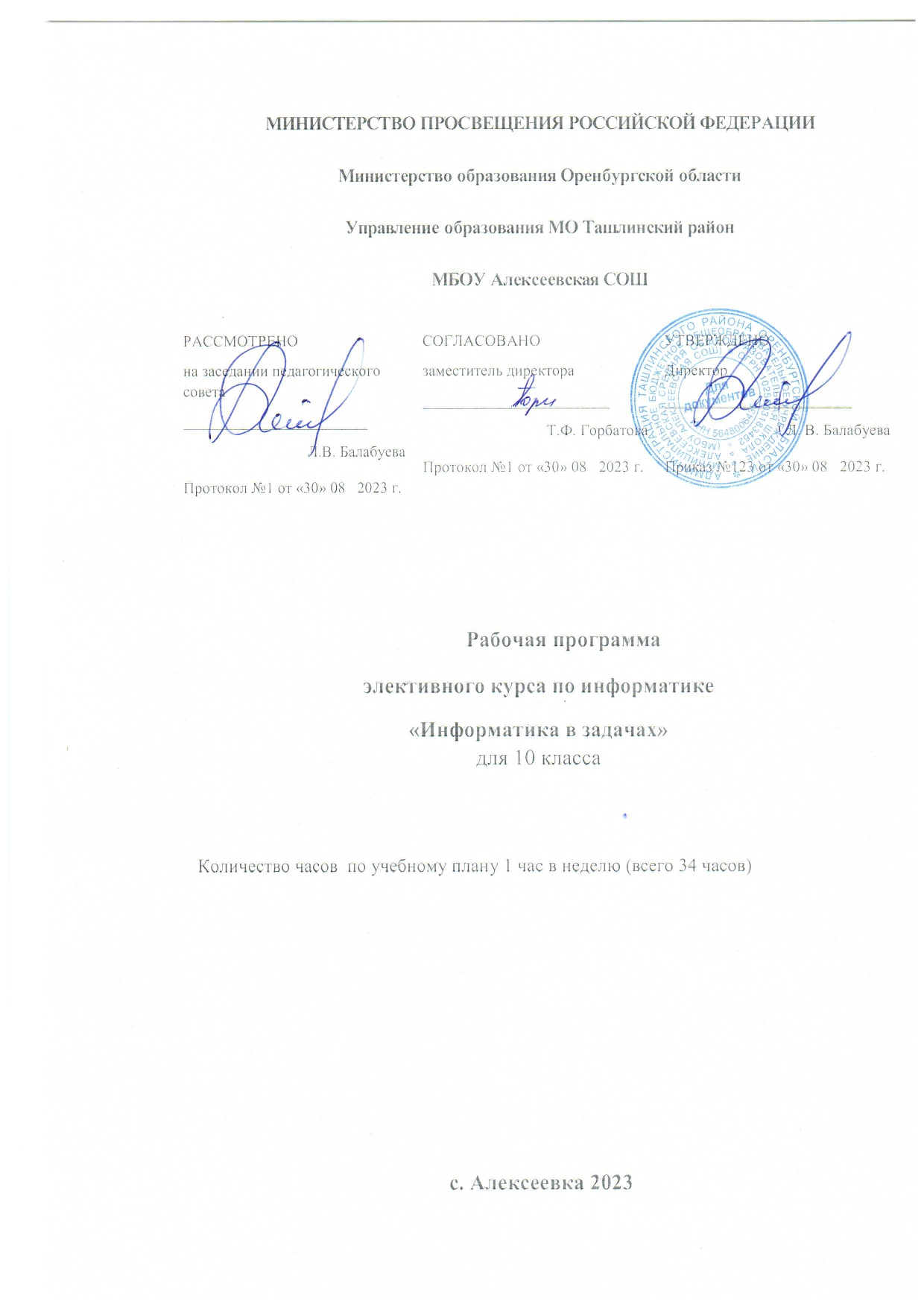 Целью настоящего курса является подготовка учащихся к единому государственному экзамену по информатике и ИКТ.Достижение поставленной цели связывается с решением следующих задач:сформировать	положительное	отношение	к	процедуре	контроля	в	формате	единого государственного экзамена;изучить структуру и содержание контрольных измерительных материалов по предмету;сформировать умение работать с инструкциями, регламентирующими процедуру проведения экзамена в целом;сформировать умение эффективно распределять время на выполнение заданий различныхтипов;сформировать умение правильно оформлять решения заданий с развернутым ответом.Формы проведения занятий: лекции, практические занятия, самостоятельная работа, тренинги по тематическим блокам.Программой предусмотрены методы обучения: объяснительно-иллюстративные, частично- поисковые, практические.Общая характеристика учебного курсаПрограмма данного курса ориентирована на систематизацию знаний и умений по курсу информатики и информационно-коммуникационных технологий (ИКТ) для подготовки к сдаче единого государственного экзамена.Изучение контрольно-измерительных материалов позволит учащимся не только познакомиться со структурой и содержанием экзамена, но и произвести самооценку своих знаний на данном этапе, выбрать темы, требующие дополнительного изучения, спланировать дальнейшую подготовку к ЕГЭ.Описание места учебного курса в учебном планеУчебный курс реализуется за счет вариативного компонента, формируемого участниками образовательного процесса. Используется время, отведенное на внеурочную деятельность. Форма реализации – элективный курс. Общий объем курса – 34 часа, из расчета 1 час в неделю.Планируемые результатыВ ходе изучения курса достигаются следующие образовательные результаты, сформированные в Федеральном государственном образовательном стандарте среднего общего образования.Метапредметные результаты:умение самостоятельно определять цели деятельности и составлять планы деятельности; самостоятельно осуществлять, контролировать и корректировать деятельность; использовать все возможные ресурсы для достижения поставленных целей и реализации планов деятельности; выбирать успешные стратегии в различных ситуациях;умение продуктивно общаться и взаимодействовать в процессе совместной деятельности, учитывать позиции других участников деятельности, эффективно разрешать конфликты;владение навыками познавательной, навыками разрешения проблем;способность и готовность к самостоятельному поиску методов решения практических задач, применению различных методов познания;умение использовать средства информационных и коммуникационных технологий в решении когнитивных, коммуникативных и организационных задач с соблюдением техники безопасности, гигиены, правовых и этических норм, норм информационной безопасности;владение навыками познавательной рефлексии как осознания совершаемых действий и мыслительных процессов, их результатов и оснований, границ своего знания и незнания, новыхпознавательных задач и средств их достижения.Личностные результаты:формирование готовности и способности обучающихся к саморазвитию и личностному самоопределению,формирование мотивации к обучению и целенаправленной познавательной деятельности, системы значимых социальных и межличностных отношений, ценностно-смысловых установок, отражающих личностные и гражданские позиции в деятельности, правосознание, способности ставить цели и строить жизненные планы.В части развития предметных результатов наибольшее влияние изучение курса оказывает на:формирование представления об особенностях проведения, о структуре и содержании КИМов ЕГЭ по информатике;формирование навыков и умений эффективно распределять время на выполнение заданий различных типов; применять различные методы решения тестовых заданий различного типа по основным тематическим блокам по информатике: подсчитывать информационный объём сообщения; осуществлять перевод из одной системы счисления в другую; осуществлять арифметические действия в двоичной, восьмеричной и шестнадцатеричной системах счисления; использовать стандартные алгоритмические конструкции при программировании; строить и преобразовывать логические выражения; строить для логической функции таблицу истинности и логическую схему; использовать необходимое программное обеспечение при решении задачи;  писать программы.Содержание учебного курсаМодуль 1. Математические основы информатики Тема 1. Кодирование информацииИнформация и сообщения. Алфавит. Кодирование и декодирование информации. Правило Фано. Кодирование звуковой информации. Кодирование растровой графической информации. Измерение количества информации. Алфавитный подход к определению количества информацииУчащиеся должны знатьметоды измерения количества информацииУчащиеся должны уметь:кодировать и декодировать информациюопределять объём памяти, необходимый для хранения звуковой и графической информацииподсчитывать информационный объём сообщенияТема 2. Системы счисленияПозиционные системы счисления. Перевод чисел из десятичной системы в системы счисления с другим основанием и обратно. Двоичная, восьмеричная и шестнадцатеричная системы счисления. Выполнение действий над числами, записанных вне десятичных системах счисления.Учащиеся должны знатьо записи целых чисел в двоичной, восьмеричной и шестнадцатеричной системах счисления;о записи целых чисел в позиционных системах счисления с различными основаниями.Учащиеся должны уметь:записывать целые числа в позиционных системах счисления с различными основаниями.Тема 3. Основы логикиЛогические значения, операции и выражения. Таблица истинности. Основные логические операции: отрицание, конъюнкция, дизъюнкция, импликация, эквиваленция. Основные законы алгебры логики, их использование для преобразования логических выражений. Логические игры. Нахождение выигрышной стратегии.Учащиеся должны знатьосновные понятия и законы математической логики.Учащиеся должны уметь:строить и анализировать таблицы истинности;преобразовывать логические выражения;строить дерево игры по заданному алгоритму и обосновать выигрышную стратегию.Тема 4. МоделированиеГрафы. Представление графа в виде схемы и в табличном виде.Учащиеся должны уметь:Умение сопоставить таблицу и схему, соответствующие одному и тому же графуУмение найти количество путей в графе, удовлетворяющих заданным требованиямМодуль 2. Информационные и коммуникационные технологии Тема 1. Электронные таблицы и базы данныхРеляционные базы данных. Объекты, отношения, ключевые поля. Электронные таблицы, формулы, абсолютные и относительные адреса ячеекУчащиеся должны знатьспособы представления информации в базах данных.Учащиеся должны уметь:обрабатывать числовую информацию в электронных таблицах.Тема 2. Компьютерные сетиIP-адрес, маска адреса, поразрядная конъюнкция. Диаграммы Эйлера-Венна, формула включений и исключений.Учащиеся должны знатьбазовые принципы сетевой адресации.Учащиеся должны уметь:осуществлять поиск информации в сети Интернет.Модуль 3.Алгоритмизация и программированиеТема 1. Исполнение алгоритмов. ПрограммированиеТема 2. Задания по программированию с развернутым ответомОсновные алгоритмические конструкции: линейная последовательность операторов, цикл, ветвление. Синтаксис, типы данных, операции, выражения языка программирования (Pascal). Ввод- вывод данных, использование подпрограмм и функций. Использование стандартных библиотек. Работа с массивами. Поиск элемента в массиве по заданному критерию, сортировкаУчащиеся должны знатьформальное исполнение алгоритма, записанного на естественном языке, или умение создавать линейный алгоритм для формального исполнителя с ограниченным набором команд;основные конструкции языка программирования, понятия переменной, оператора присваивания.Учащиеся должны уметь:исполнять рекурсивный алгоритм;исполнять алгоритм для конкретного исполнителя с фиксированным набором команд;работать с массивами;анализировать алгоритм, содержащего цикл и ветвление;анализировать программу, использующую процедуры и функции;анализировать результат исполнения алгоритма;прочесть фрагмент программы на языке программирования и исправить допущенные ошибки;составить алгоритм и записать его в виде простой программы на языке программирования;создавать собственные программы для решения задач средней сложности.Перечень учебно-методического обеспеченияДля реализации предполагаемого учебного курса можно использовать отдельные издания в виде учебного и методического пособий:ЕГЭ 2023. Информатика. 10 тренировочных вариантов экзаменационных работ для подготовки к единому государственному экзамену / Д.М. Ушаков. – Москва: АСТ, 2023.ЕГЭ 2023. Информатика. 16 вариантов. Типовые варианты экзаменационных заданий от разработчиков ЕГЭ / В.Р. Лещинер. – М.: Издательство «Экзамен», 2023.Задачник-практикум (Часть 1). Под редакцией И. Г. Семакина, Е. К. Хеннера. — М.: БИНОМ. Лаборатория знаний, 2018.Информатика. 10 класс. Углубленный уровень: учебник в 2 ч. Ч. 2. /К.Ю. Поляков, Е.А. Еремин. – М.: БИНОМ. Лаборатория знаний, 2016.Информатика. Единый Государственный Экзамен. Готовимся к итоговой аттестации: [учебное пособие] / В.Р. Лещинер, С.С. Крылов, А.П. Якушкин. – Москва: Издательство «Интеллект-Центр», 2020.Крылов	С.С.	Информатика	и	ИКТ.	Методические	рекомендации	для	учащихся	по индивидуальной подготовке к ЕГЭ 2023 года. – М.: ФИПИ, 2023.Крылов С.С. Методические рекомендации для учителей, подготовленные на основе анализа типичных ошибок участников ЕГЭ 2019 года по Информатике и ИКТ. – М.: ФИПИ, 2020.Календарно – тематическое планирование элективного курса по информатике	10 классРАССМОТРЕНОна заседании педагогического совета________________________ Л.В. БалабуеваПротокол №1 от «30» 08   2023 г.СОГЛАСОВАНОзаместитель директора________________________ Т.Ф. ГорбатоваПротокол №1 от «30» 08   2023 г.УТВЕРЖДЕНОДиректор________________________ Л. В. БалабуеваПриказ №123 от «30» 08   2023 г.№Тема урокаКол-во часовМодуль 1. Математические основы информатики161.1 Кодирование информации41.Информация	и	сообщения.	Алфавит.	Кодирование	идекодирование информации. Правило Фано12.Кодирование растровой графической информации13.Измерение количества информации. Алфавитный подход копределению количества информации14.Решение заданий (№5,9,10,13)11.2 Системы счисления45.Позиционные системы счисления. Перевод чисел из десятичнойсистемы в системы счисления с другим основанием и обратно16.Двоичная, восьмеричная и шестнадцатеричная системысчисления17.Выполнение действий над числами, записанных вне десятичныхсистемах счисления18.Решение заданий (№1,16)11.3 Основы логики69.Логические значения, операции и выражения. Таблица истинности. Основные логические операции: отрицание,конъюнкция, дизъюнкция, импликация, эквиваленция110.Основные законы алгебры логики, их использование дляпреобразования логических выражений111.Логические игры. Нахождение выигрышной стратегии112.Решение заданий (№2,18)113.Решение заданий (№23)114.Решение заданий (№26)11.4 Моделирование215.Графы. Представление графа в виде схемы и в табличном виде116.Решение заданий (№3,15)1Модуль	2.	Информационные	и	коммуникационные технологии62.1 Электронные таблицы и базы данных317.Реляционные базы данных. Объекты, отношения, ключевые поля118.Электронные таблицы, формулы, абсолютные и относительныеадреса ячеек119.Решение заданий (№4,7)12.2 Компьютерные сети320.. IP-адрес, маска адреса, поразрядная конъюнкция121.Диаграммы Эйлера-Венна, формула включений и исключений122.Решение заданий (№12,17)1Модуль 3.Алгоритмизация и программирование103.1 Исполнение алгоритмов Программирование723.Основные алгоритмические конструкции: линейнаяпоследовательность операторов, цикл, ветвление124.Синтаксис, типы данных, операции, выражения ЯП Pascal125.Ввод-вывод данных, использование подпрограмм ифункций.Использование стандартных библиотек126.Работа с массивами. Поиск элемента в массиве по заданномукритерию, сортировка1№Тема урокаКол-вочасов27.Решение заданий (№6,8,11,14,19,20)128.Решение заданий (№21)129.Решение заданий (№22)13.2 Задания по программированию с развернутым ответом330.Задания по программированию с развернутым ответом (№24)131.Задания по программированию с развернутым ответом (№25)132.Задания по программированию с развернутым ответом (№27)1Тренинг по вариантам233.Выполнение тренировочного варианта134.Выполнение тренировочного варианта1